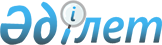 Республикалық меншіктің кейбір мәселелеріҚазақстан Республикасы Үкіметінің қаулысы. 2002 жылғы 22 қараша N 1238      Қазақстан Республикасының Үкіметі қаулы етеді: 

      1. "Ә.Х.Марғұлан атындағы археология институты" республикалық мемлекеттік қазыналық кәсіпорнының теңгерімінен Алматы қаласы, Достық даңғ., 44-үй мекен-жайындағы ауданы 467,8 м2 үй-жай Алматы қаласының коммуналдық меншігіне берілсін. 

      2. Қазақстан Республикасы Қаржы министрлігінің Мемлекеттік мүлік және жекешелендіру комитеті Алматы қаласының әкімиятымен бірлесіп заңнамада белгіленген тәртіппен жоғарыда көрсетілген үй-жайды Алматы қаласының коммуналдық меншігіне қабылдап алу-беру жөніндегі қажетті ұйымдастыру шараларын жүзеге асырсын. 

      3. "Алматы қаласының аумағында орналасқан ұйымдар мен объектілерге қатысты мемлекеттік меншік түрлері туралы" Қазақстан Республикасы Үкіметінің 1998 жылғы 9 қарашадағы N 1141 қаулысына  (Қазақстан Республикасының ПҮКЖ-ы, 1998 ж., N 41, 371-құжат) мынадай толықтыру енгізілсін: 

      Алматы қаласының коммуналдық меншігіне берілетін объектілердің тізбесі: 

      мынадай мазмұндағы реттік нөмірі 395-жолмен толықтырылсын: 

      "395. Алаңы 467,8 м2 үй-жай            Достық даңғ. 44-үй". 

      4. Осы қаулы қол қойылған күнінен бастап күшіне енеді.       Қазақстан Республикасының 

      Премьер-Министрі 
					© 2012. Қазақстан Республикасы Әділет министрлігінің «Қазақстан Республикасының Заңнама және құқықтық ақпарат институты» ШЖҚ РМК
				